Publicado en Málaga el 15/01/2021 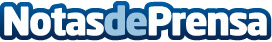 PsicoAbreu Empresas: La atención psicológica para empleados como clave para reducir costes de la empresaCada año los problemas derivados de la salud mental de los trabajadores provocan un elevado coste a las empresas debido a las bajas laborales por ansiedad o depresión, tasa de absentismo, disminución de la eficiencia y rendimiento. Los trabajadores suponen el mayor activo dentro de la empresa y la atención psicológica para empleados supone una apuesta sostenible y segura para aquellas empresas que entienden la importancia de su capital humanoDatos de contacto:Psicólogos Málaga PsicoAbreuWeb: www.psicologos-malaga.com952404040Nota de prensa publicada en: https://www.notasdeprensa.es/psicoabreu-empresas-la-atencion-psicologica Categorias: Nacional Medicina Sociedad Andalucia Emprendedores Recursos humanos http://www.notasdeprensa.es